АДМИНИСТРАЦИЯЗАКРЫТОГО АДМИНИСТРАТИВНО-ТЕРРИТОРИАЛЬНОГО ОБРАЗОВАНИЯ СОЛНЕЧНЫЙПОСТАНОВЛЕНИЕО ВНЕСЕНИИ ИЗМЕНЕНИЙ В МУНИЦИПАЛЬНУЮ ПРОГРАММУ ЗАТО СОЛНЕЧНЫЙ ТВЕРСКОЙ ОБЛАСТИ «ЖИЛИЩНО-КОММУНАЛЬНОЕ ХОЗЯЙСТВО И БЛАГОУСТРОЙСТВО ЗАТО СОЛНЕЧНЫЙ ТВЕРСКОЙ ОБЛАСТИ» НА 2018-2023 ГОДЫ В соответствии со статьей 179 Бюджетного кодекса Российской Федерации и Решением Думы ЗАТО Солнечный от 12.05.2016г. № 28-5 «Положение о бюджетном процессе в ЗАТО Солнечный Тверской области», администрация ЗАТО СолнечныйПОСТАНОВЛЯЕТ:Внести в муниципальную программу ЗАТО Солнечный Тверской области «Жилищно-коммунальное хозяйство и благоустройство ЗАТО Солнечный Тверской области» на 2018 - 2023 годы (далее - Программа), утвержденную Постановлением администрации ЗАТО Солнечный от 04.12.2017г. № 176, следующие изменения:в паспорте Программы раздел «Объемы финансирования программы по годам ее реализации в разрезе подпрограмм» изложить в следующей редакции:Общий объем финансирования Муниципальной программы на 2018-2023 годы составляет 49 835,37 тыс. рублей, в том числе по годам ее реализации в разрезе подпрограмм:приложение 1 к Программе изложить в новой редакции, согласно приложению 1 к настоящему Постановлению.Настоящее Постановление вступает в силу с даты подписания и подлежит официальному опубликованию и размещению на сайте администрации ЗАТО Солнечный.Глава администрации ЗАТО Солнечный                                                           В.А. ПетровПриложение № 1к постановлению администрации ЗАТО Солнечныйот 10.12.2018г. № 200 Характеристика муниципальной программы ЗАТО Солнечный Тверской области"Жилищно-коммунальное хозяйство и благоустройство ЗАТО Солнечный Тверской области"на 2018-2023 годыПринятые сокращенияПрограмма - муниципальная программа ЗАТО Солнечный;Подпрограмма - подпрограмма муниципальной программы ЗАТО СолнечныйКод администратора программы - 00110.12.2018г.ЗАТО Солнечный№ 2002018 год –22 174,92 тыс. рублей, из них:подпрограмма 1 – 15 128,76 тыс. рублей;подпрограмма 2 –  1 617,76 тыс. рублей;подпрограмма 3 –  5 428,4 тыс. рублей2019 год –  13 173,15 тыс. рублей, из них:подпрограмма 1 – 6 286,96 тыс. рублей;подпрограмма 2 – 2 703,96 тыс. рублей;подпрограмма 3 – 4 182,23 тыс. рублей2020 год –  2 378,23 тыс. рублей, из них:подпрограмма 1 – 380,81 тыс. рублей;подпрограмма 2 – 0,0 тыс. рублей;подпрограмма 3 – 1 997,42 тыс. рублей2021 год –  2 927,67 тыс. рублей, из них:подпрограмма 1 – 380,81 тыс. рублей;подпрограмма 2 – 0,0 тыс. рублей;подпрограмма 3 – 2 546,86 тыс. рублей2022 год –  4 590,67 тыс. рублей, из них:подпрограмма 1 – 379,72 тыс. рублей;подпрограмма 2 – 881,72 тыс. рублей;подпрограмма 3 – 3 329,26 тыс. рублей2023 год –  4 590,67 тыс. рублей, из них:подпрограмма 1 – 379,72 тыс. рублей;подпрограмма 2 – 881,72 тыс. рублей;подпрограмма 3 – 3 329,26 тыс. рублейКоды бюджетной классификацииКоды бюджетной классификацииКоды бюджетной классификацииКоды бюджетной классификацииКоды бюджетной классификацииКоды бюджетной классификацииКоды бюджетной классификацииКоды бюджетной классификацииКоды бюджетной классификацииКоды бюджетной классификацииКоды бюджетной классификацииКоды бюджетной классификацииКоды бюджетной классификацииКоды бюджетной классификацииЦели программы, подпрограммы, задачи подпрограммы, мероприятия (административные мероприятия) подпрограммы и их показателиЕд.изм.Годы реализации программыГоды реализации программыГоды реализации программыГоды реализации программыГоды реализации программыГоды реализации программыЦелевое (суммарное) значение показателяЦелевое (суммарное) значение показателяразделразделподразделподразделКлассификация целевой статьи расхода бюджетаКлассификация целевой статьи расхода бюджетаКлассификация целевой статьи расхода бюджетаКлассификация целевой статьи расхода бюджетаКлассификация целевой статьи расхода бюджетаКлассификация целевой статьи расхода бюджетаКлассификация целевой статьи расхода бюджетаКлассификация целевой статьи расхода бюджетаКлассификация целевой статьи расхода бюджетаКлассификация целевой статьи расхода бюджетаЦели программы, подпрограммы, задачи подпрограммы, мероприятия (административные мероприятия) подпрограммы и их показателиЕд.изм.201820192020202120222023значениеГод достижения12345678910111213141516171819202122232400000100000000Программа «Жилищно-коммунальное хозяйство и благоустройство ЗАТО Солнечный Тверской области» на 2018-2023 годы, всегоТыс. руб.22 174,9213 173,152 378,232 927,674 590,74 590,749 835,372023Цель программы «Улучшение состояния жилищного фонда, повышение качества и надежности жилищно-коммунальных услуг, создание комфортных условий проживания граждан на территории ЗАТО Солнечный»хххххххххПоказатель 1 Общая площадь жилых помещений, приходящаяся в среднем на одного жителям2 на человека24,524,524,524,524,524,5ххПоказатель 2 Общая площадь жилых помещений, приходящаяся в среднем на одного жителя, введенная в действие за один год.м2 на человека0,8000000,8Показатель 3 Уровень износа коммунальной инфраструктуры%68,568,568,568,568,568,5ххПоказатель 4 Доля многоквартирных домов, признанных в установленном порядке ветхими или аварийными%32323232323232хПоказатель 5 Доля расходов бюджета ЗАТО Солнечный по отрасли «Жилищно-коммунальное хозяйство» в общей сумме расходов бюджета ЗАТО%1355555х2023Показатель 6 Удовлетворенность населения условиями проживания в ЗАТО Солнечный%70808080808080202305010110000000Подпрограмма 1 «Улучшение жилищных условий проживания граждан»Тыс. руб.15 128,766 286,96380,81380,81379,72379,7222 936,78202305010110100000Задача 1 «Создание условий для развития жилищного строительства»Тыс. руб.15 128,766286,96380,81380,81379,72379,7222 936,782023Показатель 1 Доля населения, получившего жилые помещения и улучшившего жилищные условия в отчетном году, в общей численности населения, состоящего на учете в качестве нуждающегося в жилых помещениях%240000024хПоказатель 2 Количество семей, получивших поддержку на строительство жильяединиц4000004хАдминистративное мероприятие 1.001 инвентаризация жилого фонда с целью выявления ветхого и аварийного жилья1-да, 0-нет111111хх05010110120010Мероприятие 1.001 Переселение граждан из ветхого и аварийного жильяТыс. руб.0637,250000637,25201905010110120040Мероприятие 1.002 Формирование муниципального жилого фондаТыс. руб.5 497,65000005 497,652018Показатель 1 Количество приобретенного жилого фондаединиц4000004х10030110120020Мероприятие 1.003 Предоставление муниципальной поддержки гражданам для приобретения строящегося жильяТыс. руб.9 157,215268,9000014 426,112019Показатель 1 Количество семей, улучшивших жилищные условия (в том числе с использованием ипотечных кредитов и займов) при оказании содействия за счет средств местного бюджетаединиц21250000462019Административное мероприятие 1.004 Формирование нормативной правовой базы по предоставлению муниципальной финансовой поддержки гражданам за счет средств местного бюджета1-да, 0-нет111111хх05010110120030Мероприятие 1.005 Формирование фондов капитального ремонта общего имущество МКД муниципального жилого фонда на счете регионального оператора Тыс. руб.473,90380,81380,81380,81379,72379,722375,77202305020120000000Подпрограмма 2 «Повышение надежности и эффективности функционирования объектов коммунального хозяйства ЗАТО Солнечный»Тыс. руб.1 617,762 703,9600881,72881,726085,16202305020120100000Задача 1 «Обеспечение надежности функционирования объектов коммунальной инфраструктуры»Тыс. руб.1 617,762703,9600881,72881,726085,162023Показатель 1 Удовлетворенность населения оказываемыми жилищно-коммунальными услугами%60758080808080хПоказатель 1 Объем потребления электроэнергии в энергосистеме ЗАТО СолнечныйМлн. кВтч3,8763,8763,8763,8763,8763,8763,876х05020120120030Мероприятие 1.001 Содержание и обслуживание электросетевого комплексаТыс. руб.881,722 542,1200881,72881,725187,282023Показатель 1 Общая площадь уличного освещения территории ЗАТО Солнечный на конец годам23397,63397,63397,63397,63397,63397,63397,6х05020120120050Мероприятие 1.002 Прочие мероприятия в области коммунального хозяйстваТыс. руб.736,04161,84----897,88201905030130000000Подпрограмма 3 Обеспечение комфортных условий проживания в поселке СолнечныйТыс. руб.5 428,404 182,231 997,422 546,863 329,263 329,2620 813,432023Показатель 1 Удовлетворенность населения условиями проживания в проселке Солнечный%80808080808080х05030130100000Задача 1 Обеспечение санитарного состояния территории ЗАТО СолнечныйТыс. руб.973,381182,7345,65909,34973,38973,385357,832023Показатель 1 Количество обращений граждан и предписаний надзорных органов по вопросам санитарного состояния поселка Солнечныйединиц0000000х05030130120010Мероприятие 1.001 Санитарная обработка мусорных контейнеров с устройством мусорных площадок и заменой контейнеровТыс. руб.288,94345,65345,65345,65288,94288,941903,772023Показатель 1 Количество мусорных контейнеровединиц606060606060хх05030130120020Мероприятие 1.002 Санитарная рубка погибших и поврежденных зеленых насаждений городских лесов ЗАТО СолнечныйТыс. руб.684,44837,050563,69684,44684,443454,062023Показатель 1 Доля площади городских лесов, на которой произведена санитарная рубка, в общей площади городских лесов%151515151515хх05030130200000Задача 2 Благоустройство территории поселка СолнечныйТыс. руб.4 455,022999,531651,771637,522355,882355,8815455,62023Показатель 1 Общая площадь благоустроенной территориим2180018001800180018001800хх05030130220030Мероприятие 2.001 «Комплекс мероприятий по озеленению поселка»Тыс. руб.912,841041,78500,0500,0912,84912,844780,32023Показатель 1 «Общая площадь озеленения»м2160016001600160016001600хх05030130220040Мероприятие 2.002 «Благоустройство придомовых территорий многоквартирных домов»Тыс. руб.324,0000224,35224,35772,72023Показатель 1 «Количество благоустроенных территорий»единиц2111117202305030130220050Мероприятие 2.003 «Прочие мероприятия по благоустройству»Тыс. руб.504,64632,61632,61632,61305,79305,793014,05202305030130220060Мероприятие 2.004 Наружное освещениеТыс. руб.1 142,9962,77299,65285,4912,9912,94516,522023Показатель 1 «Общая площадь уличного освещения территории ЗАТО Солнечный»м23397,63397,63397,63397,63397,63397,6хх05030130220070Мероприятие 2.005 Благоустройство мест общего пользованияТыс. руб.1 570,64362,37219,51219,51002372,032021Показатель 1 «Количество благоустроенных мест общего пользования»единиц32220092021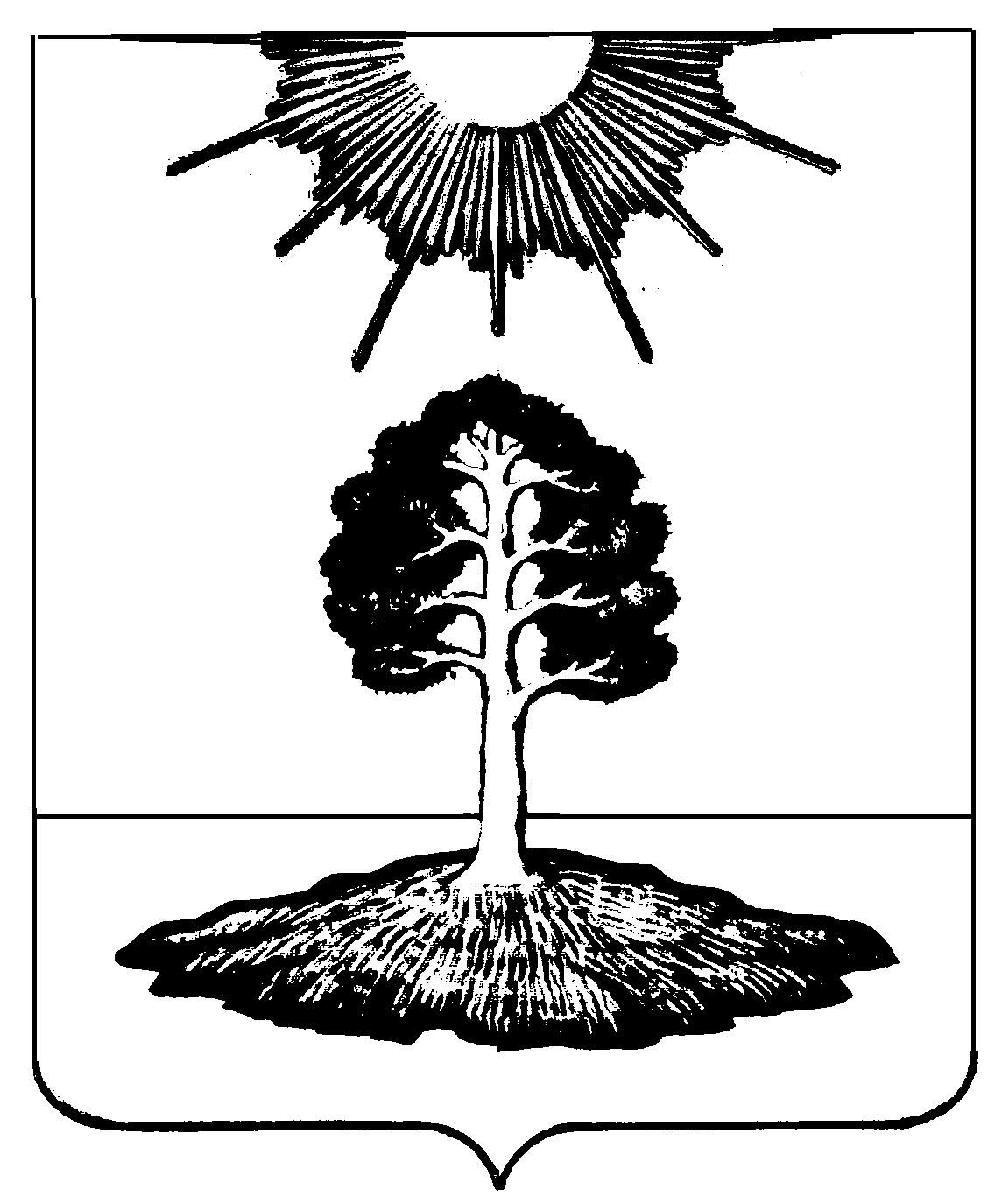 